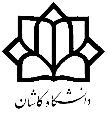 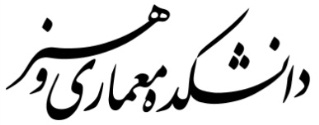 پايان نامه براي دريافت درجه كارشناسي /کارشناسی ارشد در رشته معماريعنوان پايان نامهنگارش:نام كامل نويسنده در اينجا نوشته شوداستاد راهنما:نام استاد راهنما در اينجا ذكر گردداستاد مشاور:نام استاد راهنما در اينجا ذكر گرددماه و سال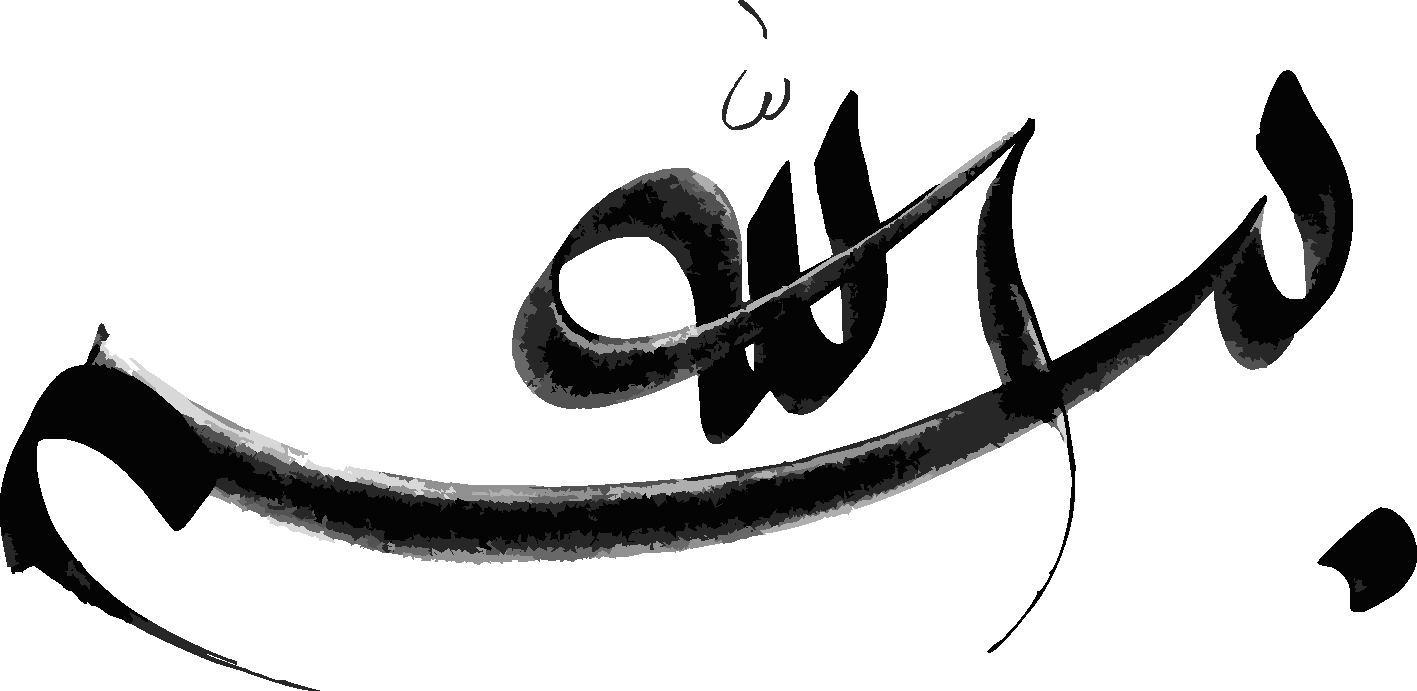 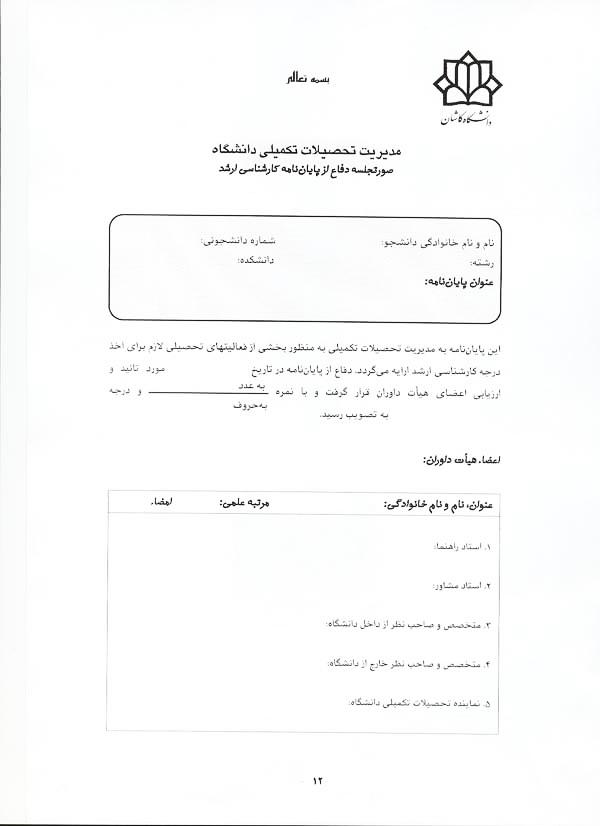 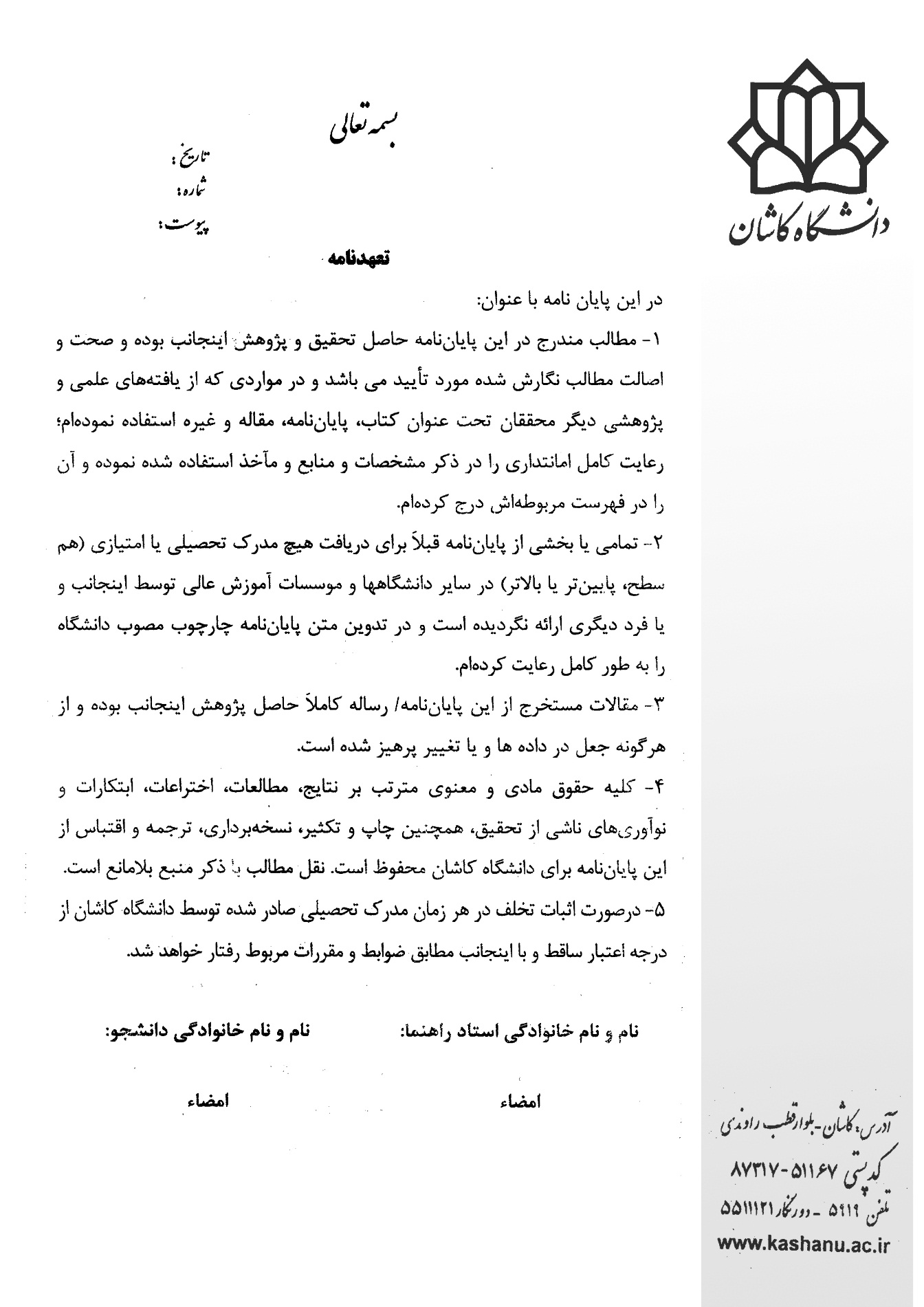 شناسنامه پایان نامه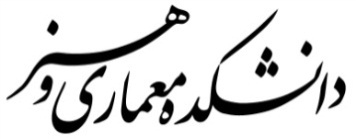 پايان نامه براي دريافت درجه كارشناسي / کارشناسی ارشد در رشته معماريعنوان پايان نامهنگارش:نام كامل نويسنده در اينجا نوشته شوداستاد راهنما:نام استاد راهنما در اينجا ذكر گردداستاد مشاور:نام استاد راهنما در اينجا ذكر گرددماه و سالتقدیم و اهداء(اختیاری)اینجا بنویسید اقرارنامهاينجانب (نام و نام خانوادگي دانشجو) اعلام مي‌دارم كه تمام فصل‌هاي مختلف اين رساله و اجزاء مربوط به آن براي اولين بار و توسط شخص خودم انجام پذيرفته است. برداشت از نوشته‌ها، اسناد، مدارك و تصاوير پژوهشگران حقيقي يا حقوقي با ذكر مآخذ كامل و به شيوه تحقيق علمي صورت گرفته است.  بديهي است در صورتيكه خلاف موارد فوق اثبات شود مسئوليت آن مستقيماً به عهده اينجانب خواهد بود. واگذاري حقوق به دانشگاه حق هرگونه استفاده از این رساله، به هر صورت (نقل قول، تکثیر و...) برای نویسنده آن و دانشگاه کاشان محفوظ است. استفاده از مطالب و اسناد و مدارک مربوط به این رساله به هر شكل، تنها با کسب مجوز کتبی از نویسنده و یا دانشگاه کاشان ممکن خواهد بود. نقل قول مطالب و اسناد مربوط به این رساله، جهت استفاده در طرح‌های تحقیقاتی و پایان نامه‌ها و رسالات دانشگاهی، با ذکر مأخذ بلامانع است. چکیده فارسی (حداکثر 300 واژه) اینجا نوشته شود واژگان کلیدی( 5 تا 7 واژه)اینجا نوشته شود  پیشگفتار(اختیاری)اینجا بنویسید تقدیر و تشکر(اختیاری)اینجا بنویسید فهرست اجمالیمقدمه:	181-بخش اول: شناخت موضوع طراحی	192- بخش دوم: شناخت و تحلیل مکان و بستر طراحی	203- بخش سوم: طراحی معماری	214- پیوستها	24فهرست تفصیلیشناسنامه پایان نامه	3تقدیم و اهداء(اختیاری)	5اقرارنامه	6واگذاري حقوق به دانشگاه	7چکیده فارسی (حداکثر 300 واژه)	8واژگان کلیدی( 5 تا 7 واژه)	8پیشگفتار(اختیاری)	9تقدیر و تشکر(اختیاری)	10مقدمه:	171-بخش اول: شناخت موضوع طراحی	181-1 - سطح دوم	182- بخش دوم: شناخت و تحلیل مکان و بستر طراحی	192-1 - سطح دوم	193- بخش سوم: طراحی معماری	20پی نویس ها ( در صورت وجود)	21فهرست منابع	224- پیوستها	23چکیده انگلیسی (حداکثر 300 واژه) و واژگان کلیدی(5 تا 7 واژه)	24فهرست جدول ها(در صورت وجود)فهرست شکل ها (در صورت وجود)فهرست علائم و اختصارات (در صورت وجود)مقدمه:مقدمه گزارش شامل موارد زير مي باشد.بیان مسأله طراحیضرورت مسأله طراحی اهداف پژوهش و طراحیروش پژوهش و طراحیساختار پژوهش و طراحی بخش اول: شناخت موضوع طراحیمتن نوشته شود1-1 - سطح دوممتن نوشته شودسطح سوممتن نوشته شودسطح چهارم بخش دوم: شناخت و تحلیل مکان و بستر طراحیمتن نوشته شود2-1 - سطح دوممتن نوشته شودسطح سوممتن نوشته شودسطح چهارم بخش سوم: طراحی معماریپی نویس ها ( در صورت وجود)فهرست منابعپیوستها پیوست 1 : مدارک و مستندات طراحی معماری شامل تصاویر سه بعدی و نقشه های دو بعدی در قطع A4وA3 (n صفحه )پیوست 2 : عنوان پيوست (n صفحه )چکیده انگلیسی (حداکثر 300 واژه) اینجا نوشته شود واژگان کلیدی(5 تا 7 واژه)اینجا نوشته شود University of KashanFaculty of Architecture and ArtThesis in  Partial  Fulfillment of the Requirements for the Degree of  Bachelor/Master  of  ArchitectureThesis titleBy: Author nameUnder Supervision of:Month and Yearردیفمقطع تحصیلیمقطع تحصیلیمقطع تحصیلیمقطع تحصیلی1نام درسنام درسنام درسنام درس2 موضوع موضوع موضوع موضوع3استاد راهنمااستاد راهنمااستاد راهنمااستاد راهنما4دانشجودانشجودانشجودانشجو5بهره برداربهره برداربهره برداربهره بردار6تاریخ دفاعتاریخ دفاعتاریخ دفاعتاریخ دفاع7کاربری بناکاربری بناکاربری بناکاربری بنا71-مسکونی2-تجاری3-آموزشی4- آموزش حرفه ای دانشگاهی وتحقیقاتی4- آموزش حرفه ای دانشگاهی وتحقیقاتی5- فرهنگی6- مذهبی6- مذهبی7- گردشگری8-درمانی9-بهداشتی10-ورزشی10-ورزشی11-سیاسی12-باز وسبز، تفزیحی13- نظامی وانتظامی14-صنعتی15-تاسیسات وتجهیزات شهری16-ترابری وانبارداری16-ترابری وانبارداری7- نمایشگاهی7- نمایشگاهی18- سایر18- سایر8مکان سایتمکان سایتمکان سایتمکان سایتاستان: شهر:آدرس: استان: شهر:آدرس: استان: شهر:آدرس: استان: شهر:آدرس: استان: شهر:آدرس: استان: شهر:آدرس: استان: شهر:آدرس: استان: شهر:آدرس: استان: شهر:آدرس: استان: شهر:آدرس: استان: شهر:آدرس: استان: شهر:آدرس: استان: شهر:آدرس: استان: شهر:آدرس: استان: شهر:آدرس: استان: شهر:آدرس: استان: شهر:آدرس: استان: شهر:آدرس: استان: شهر:آدرس: استان: شهر:آدرس: 9مساحت زمین طرحمساحت زمین طرحمساحت زمین طرحمساحت زمین طرح10سطح اشغالسطح اشغالسطح اشغالسطح اشغال11تعداد طبقات بناتعداد طبقات بناتعداد طبقات بناتعداد طبقات بنا12زیر بنازیر بنازیر بنازیر بنا13سیستم سازه بناسیستم سازه بناسیستم سازه بناسیستم سازه بنابتنیبتنیبتنیفلزیفلزیفلزیفلزیفلزی14سیستم تاسیسات سیستم تاسیسات سیستم تاسیسات سیستم تاسیسات 15کلید واژه هاکلید واژه هاکلید واژه هاکلید واژه ها16سرفصلهای گزارش پروژهسرفصلهای گزارش پروژهسرفصلهای گزارش پروژهسرفصلهای گزارش پروژه17نوع وتعداد مدارکنوع وتعداد مدارکنوع وتعداد مدارکنوع وتعداد مدارک